                                           PIOSENKI – PSZCZÓŁKI.Piosenka "Nasze emocje"Ref.: Radość, smutek, złość i strach.Tyle uczuć mieszka w Nas.To emocje Nasze są, które wyjść na zewnątrz chcą.Płyną z serca spontanicznie.Od kołyski w Nas mieszkają.I się zdarza bardzo często, że o sobie znać nam dają.Ref.: Radość, smutek, złość i strach.Tyle uczuć mieszka w Nas.To emocje Nasze są, które wyjść na zewnątrz chcą.Nie ma wcale nic w tym złego,że się czasem zezłościmy,że czujemy wstyd lub smutek.My z tym sobie poradzimy!Ref.: Radość smutek złość i strach.Tyle uczuć mieszka w Nas.To emocje Nasze są, które wyjść na zewnątrz chcą.Wygonimy wszystkie strachy,damy w kość okropnej złości.I zadbamy by najwięcej,było śmiechu i radości.Ref.: Radość smutek złość i strach.Tyle uczuć mieszka w Nas.To emocje Nasze są, które wyjść na zewnątrz chcą”Link do piosenki: https://www.youtube.com/watch?v=kRJFN6V7TB4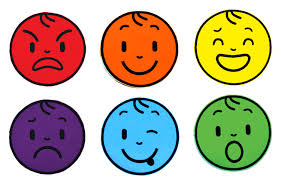                                  "Idzie jesień" M. TerlikowskaIdzie jesień, plony niesie,
jesień kolorowa.
Jabłka, gruszki, winogrona,
wszystko w koszu chowa.

Ref.:
Jesień – deszcz i słota –jesień,
złote liście – jesień,
dużo grzybów oczywiście.
Jesień – jarzębina – jesień,
głóg, kalina – jesień,
co nam przyniesie?

Idzie jesień, plony niesie,
jesień kolorowa.
Marchew, buraki ,ziemniaki
wszystko w koszu chowa.
Ref.:
Jesień – stos orzechów – jesień
to żołędzie – jesień,
kasztanów pełno wszędzie.
Jesień – odlot ptaków –  jesień.
Dookoła – jesień, jesień nas woła.Link do piosenki: https://www.youtube.com/watch?v=m3X_xds8Enk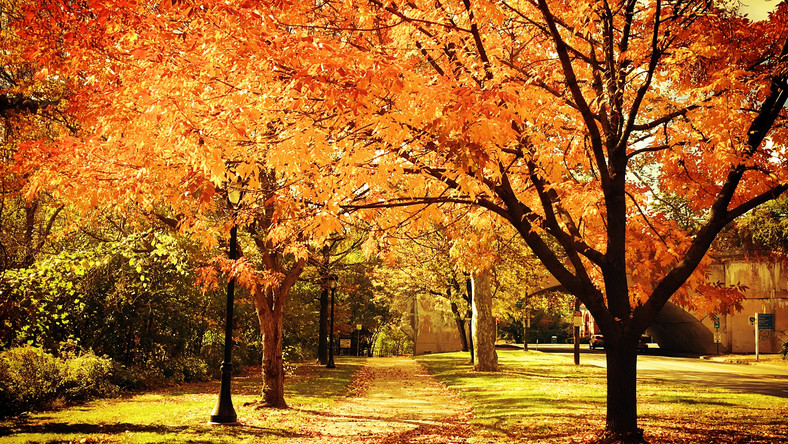                                  Wierszyki               „Tajemnicza słowa”- Elżbiety OstrowskiejKiedy Markowi książkę dał wujek,Marek zapomniał słowa  „………..”?Ala o zeszyt prosiła Zosię.Masz – mówi Zosia.Masz czy też: „………………….”?Co to za słowa, wnet każdy zgadnie,lecz pomyśl czy by nie było ładnie,gdyby ten wierszyk niedługimożna powiedzieć tak po raz drugi:Kiedy Markowi książkę dał wujek,Marek powiedział grzecznie: -Dziękuję!Ala o zeszyt prosiła Zosię.Zosia, podając, rzekła jej: Proszę!Kiedyś potrącił Andrzej Tomasza,ale powiedział zaraz: - Przepraszam!                     „W spiżarni” – Maria Kownacka„W spiżarni”Maria KownackaW spiżarni na półkach
zapasów bez liku.
Są dżemy, kompoty
złoty miód w słoiku.
I cebula w wianuszku
i grzybki suszone
są główki kapusty
ogórki kwaszone.
A gdy będzie w zimie
tęgi mróz na dworze,
zapachnie nam lato,
gdy słoik otworzę.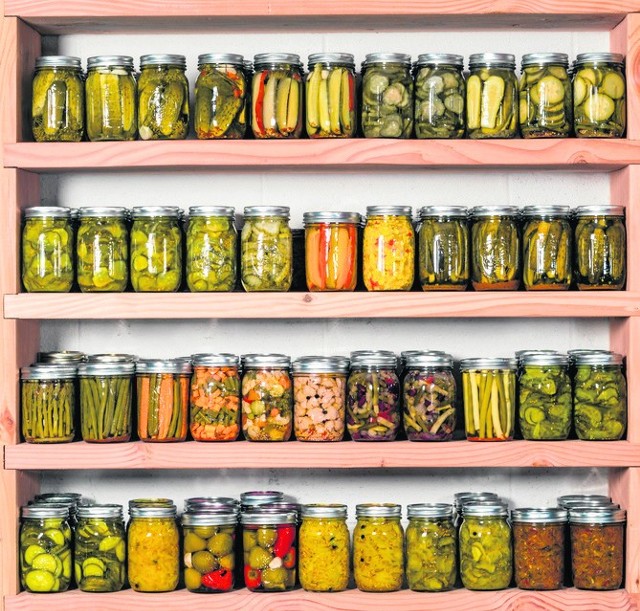 